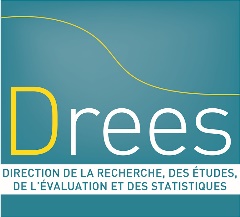 Dossier suivi par : Carole LardouxMail: carole.lardoux@externes.sante.gouv.fr Objet : Compte-rendu de la 9ème réunion du groupe d’études « analyses quantitatives sur l’hébergement social et les sans-domicile » - 13 octobre 2023Les interventions ont été les suivantes :- 9h40- 10h25 : Nuit de la solidarité à Paris (Ville de Paris, APUR) - 10h25 – 11h10 : enquête réalisée au 115 de Paris au lendemain de la NDLS pour savoir si les personnes ont été interrogées et où elles avaient dormi la veille (observatoire du Samusocial de Paris)- 11h10 – 11h45 : bilan des tests réalisés dans la rue et dans les accueils de jour (SD 2025) (INSEE/DREES)- 11h45 – 12h30 : enquête canicule (FAS).25 personnes ont participé à la réunion en visioconférence et 9 personnes en présentiel.Pour rappel, les supports de présentation ainsi que les liens vers les travaux présentés sont disponibles ici :Groupe d'études « analyses quantitatives sur l'hébergement social et les sans-domiciles » | Direction de la recherche, des études, de l'évaluation et des statistiques (solidarites-sante.gouv.fr)FOCUS NDLSLes nuits de la solidarité à Paris Présentation par Clément Boisseuil (Sociologue, Chef de projet études sociales et santé – APUR) et Marie Mallet (Responsable de l’Observatoire social – CASVP)Enquête réalisée au 115 de Paris au lendemain de la NDLS pour savoir si les personnes ont été interrogées et où elles avaient dormi la veille Présentation par Alice Mercier (chargée d’études à l’observatoire du Samusocial de Paris)Un focus a été fait sur les nuits de la solidarité avec la présentation des résultats de trois enquêtes Nuits de la solidarité conduites par le CASVP et l’APUR en 2023.Le Samusocial de Paris a souhaité conduire une enquête le lendemain de la nuit de la solidarité pour savoir si les personnes avaient été interrogées et où elles avaient dormi la veille.Les résultats de ces enquêtes étant complémentaires, nous proposons ce tableau comparatif.Les enquêtes de la NDLS à Paris et dans la métropole du Grand Paris seront reconduites en 2024 (fin janvier, début février).Concernant l’enquête estivale, des enseignements sont tirés de la première édition : des conditions climatiques plus favorables pour passer les questionnaires mais difficulté d’appliquer la consigne d’interroger toutes les personnes dans la rue au regard du nombre très important de personnes sur l’espace public (cf P 34 à 36 de la présentation).L’enquête au 115 de Paris sera aussi reconduite.Concernant les différences entre les 2 enquêtes, on peut signaler :- un public différent avec plus de personnes seules pour la NDLS et plus de personnes en famille pour l’enquête du 115 de Paris,- des personnes qui appellent le 115 de Paris mais qui ne sont pas à Paris le soir de la NDLS dont 12% en Seine-Saint-DenisDiscussionLa NDLS permet de décompter une partie des personnes sans abri qui sont en non-recours au 115 et l’enquête du Samusocial permet de décompter des appelants au 115 non visibles dans l’espace public. Les appelant au 115 non vus lors de la NDLS, étaient essentiellement dans les gares ou les hôpitaux. Et 1/3 des personnes ont passé la nuit dans un lieu où elles se sont cachées.Des hôpitaux parisiens et les gares sont dans le champ de l’enquête de la NDLS mais on peut émettre l’hypothèse que les personnes sans abri qui sont dans ces lieux sont plus visibles en milieu ou fin de nuit.Le nombre de personnes sans abri communiqué lors de la NDLS peut sembler en décalage avec les observations des acteurs de terrain et il s’agit d’un nombre à minima.Il serait intéressant de :- combiner ces différentes sources de données lors de la communication des chiffres sur les personnes à la rue,- parler d’itinérance visible comme au Canada- élargir l’enquête auprès des personnes le lendemain de la NDLS à d’autres services pour voir s’il y a des personnes sans abri non rencontrées lors des NDLS- communiquer sur le nombre de mises à l’abri lors de la nuit du décompte (des disponibilités supplémentaires sont mises en place lors de la NDLS)- créer un panorama du sans-abrismeUne autre enquête a aussi lieu auprès des personnes à la rue en Ile-de-France (hors Paris) : la nuit des maraudeurs conduite par l’Observatoire Francilien des Personnes à la Rue ou Hébergées (OFPRUH) pilotée par la DRIHL et la FAS.https://www.drihl.ile-de-france.developpement-durable.gouv.fr/deuxieme-edition-de-l-enquete-regionale-aupres-des-a1038.htmlDu fait de la multiplicité des enquêtes menées auprès des personnes à la rue, on peut s’interroger sur leur sur-sollicitation. Celle-ci n’est pas directement exprimée par les personnes mais plutôt par les professionnels.Une articulation entre la nuit des maraudeurs et la NDLS à Paris et dans la Métropole du Grand Paris est un enjeu.L’enjeu de la définition et catégorisation des personnes comptabilisées et rencontrées est aussi important dans un contexte où les chiffres peuvent être remis en cause au regard de la notion de personnes « avérées à la rue ».On peut considérer que des personnes hébergées chez des tiers qui appellent le 115 peuvent se retrouver à la rue du jour au lendemain. Le fait d’être hébergé chez un tiers est un motif très important que ce soit dans la NDLS ou l’enquête au 115 de Paris et c’est le second lieu où les personnes ont dormi la veille dans le baromètre de la FAS.https://www.federationsolidarite.org/wp-content/uploads/2023/08/barometreenfantsalaruefasunicef_vdefffdef_s.pdfLa comptabilisation ou non des mineurs non accompagnés est interrogée car la question se pose pour l’enquête SD 2025.Lors de la NDLS, tous les mineurs qu’ils soient seuls ou en famille, sont décomptés mais seules les personnes majeures sont interrogées. Dès qu’un mineur est rencontré, la consigne est donnée de contacter le quartier général pour une mise à l’abri le soir même. Des mineurs déclarés majeurs ont été rencontrés au parc de Belleville.Toujours en préparation de l’enquête SD 2025, il serait intéressant de savoir combien de personnes rencontrées lors de la NDLS ne voient aucun service.La fréquentation des services est renseignée dans le questionnaire mais aucun traitement n’a été réalisé pour savoir combien de personnes ne fréquentent aucun service, ni savoir combien de personnes utilisent plusieurs services. C’est une piste d’analyse statistique à approfondir.Les liens vers les enquêtes :Les personnes sans-abri à Paris, la nuit du 26 au 27 janvier 2023 (apur.org)Nuit de la Solidarité estivale : premiers résultats - Ville de ParisLes résultats de l’enquête réalisée par le 115 seront mentionnés dans le rapport des contributions scientifiques de la NDLS 2023.Bilan des tests réalisés dans la rue et dans les accueils de jour (SD 2025)Présentation par Pierre-Yves Cabannes – chef du bureau lutte contre l’exclusion à la DREES – en remplacement de l’INSEELes tests présentés concernent les maraudes, les lieux de distribution de repas et les accueils de jour.Pour les maraudes, le questionnaire a été testé lors de la NDLS à Paris et auprès d’équipes de maraude à Paris, Lorient, Lyon et Rennes.Hors NDLS, le taux de rendement est bon : - bonne acceptation des personnes et retours positifs des professionnels et des enquêteurs,- 434 questionnaires réalisés versus 352 questionnaires prévus,- la 1/2 des personnes contactées ont répondu au questionnaire dans les maraudes, accueils de jour et distribution alimentaireMais des services ont chuté (10 sur 50), des difficultés ont été rencontrées lors de la NDLS et il y a eu beaucoup plus de questionnaires courts en français et peu de non francophones.Il faudrait : - prévoir un échantillon de réserve mais le service de gestion des enquêteurs à l’INSEE est très réticent- renforcer la collecte auprès des non francophones- renforcer les liens avec les associationsParmi les 100 personnes sans abri rencontrées en maraude, 43 ne sont ni hébergées, ni allées à un lieu de distribution de repas, ni allées dans un accueil de jour.Parmi les personnes en accueil de jour, 4 personnes sur 100 sont sans abri et n’ont fréquenté aucun service.La collecte « grandeur nature » aura lieu d’avril à juin 2025 (décalage au printemps, sur 3 mois).Les maraudes seront incluses, les NDLS exclues et la question est encore en discussion pour les accueils de jour.DiscussionIl ne sera pas possible d’avoir des données territoriales sauf sans doute en IDF compte-tenu de la taille de l’échantillon.A signaler que les agglomérations de 5 000 à 20 000 habitants seront dans le champ de l’enquête 2025 (alors qu’elles n’étaient que dans le volet « structures » en 2012) et que les agglomérations de Calais et Dunkerque seront aussi dans le champ, pour capter les personnes dans les campements ou bidonvilles visant la traversée vers le Royaume-Uni.Une articulation sera réalisée entre l’enquête SD et la prochaine enquête ES-DS qui aura lieu au 1er semestre 2025.Les résultats de l’enquête ES-DS de 2021 ont été publiés la semaine dernière. Voici le lien : 200 000 personnes accueillies en centre d’hébergement début 2021 (solidarites-sante.gouv.fr)Concernant l’enquête ES-DS, les données sont déjà accessibles aux DREETS et le taux de couverture est fort à l’échelle nationale et comme régionale.Enquête caniculePrésentation par Carole Lardoux – responsable de l’animation de l’observation à la FASLa Fédération des acteurs de la solidarité a réalisé une enquête qualitative auprès de ses adhérents en France métropolitaine entre le 8 et le 23 juin 2023 pour répondre à une demande de la Cour des comptes.Les objectifs sont de voir les actions engagées à l’égard des personnes accueillies/rencontrées/appelant le 115, les difficultés rencontrées par les personnes et les professionnels, les retours d’expérience et les propositions d’amélioration.198 dispositifs ont répondu dont les 3/4 assurent une mission d’hébergement.2/3 des répondants ont mis en place des actions spécifiques avant 2022. Et la quasi-totalité en ont mis en place pendant la canicule de 2022 (90,5%).Pendant la canicule de l’été 2022, les principales difficultés sont : des problèmes physiques, la difficulté à s’approvisionner en eau, l’impossibilité d’aller dans des lieux frais et l’absence d’accès à l’hébergement pour les personnes à la rue.Seulement 1/3 des répondants considèrent qu’il y a eu des évolutions sur les mesures de prévention à l’égard du personnel des structures (36%) et à l’égard des personnes accueillies/rencontrées (34%). Le bâti est le domaine dans lequel le moins d’évolutions a été constatées (6%).Les liens vers l’enquête :Analyse-canicule-VF-1.pdf (federationsolidarite.org)PROCHAINE REUNIONLa prochaine réunion est fixée au vendredi 15 Mars 2024 de 9h30 à 12h30 –  Sous-sol (niveau -1) - 26 - Salle Berlin  - (suivre le Lab) - Tour Olivier de Serres, 78-84 rue Olivier de Serres, Paris 15èmeLa DREES propose deux interventions par Pierre-Antoine Chauvin et Antoine Chollet : travaux sur les trajectoires des personnes et sur le logement adapté (source ES-DS 2016 et ES-DS 2020). Un autre travail pourra être présenté par les participants de ce groupe d’études.RESPONSABLE : CABANNES Pierre-Yves – DREESAnimation : Carole Lardoux - DREESPARTICIPANTS :Direction de la recherche, des études, de l'évaluation et des statistiquesSous-direction de l'observation de la solidaritéBureau de la lutte contre l'exclusion Paris, le 06 novembre 2023DREES-BLEX N° 23_20EnquêtesNDLS (Paris et Grand Paris + estivale)Enquête SSP au lendemain de la NDLSDateNuit du 26 au 27 janvier 2023Nuit du 27 au 28 juin 2023 27 janvier 2023Périodicité6ème édition à Paris2ème édition dans le Grand Paris1ère édition estivale1ère foisMéthodologieQuestionnaire posé aux personnes rencontrées dans la rue + secteurs spécifiquesQuestionnaire posé aux personnes appelant le 115 (usagers) – en 1er, le questionnaire, puis prise en compte de la demande au 115TerritoireParis + 27 communes de la Métropole du Grand ParisEstivale : seulement les 8e, 12e et 20e Appels au 115 de ParisParticipantsProfessionnels et bénévolesÉcoutants du 115 + renfort avec du personnel du SSP pour le « 100% décrochés »Modalité de passationEn face à facePar téléphonePopulation totale3 015 personnes rencontrées à Paris 619 personnes rencontrées dans le Grand Paris817 personnes rencontrées dans 3 arrondissements parisiens 800 appels répondus : 1 237 demandes d’hébergement enregistréesÉchantillon de l’enquête2 723 questionnaires collectés dont 36% de questionnaires complets (980) => tirer des tendances1 284 personnes, soit 528 ménages1 questionnaire par ménageTypologie73% de personnes seules,  15% de personnes en groupe de 5 et +, 12% de couples et familles10% de personnes seules, 48% de couples avec enfant, 21% de familles monoparentales Personnes ayant appelé le 115 Moins de 90 personnes rencontrées ont déclaré avoir pu joindre le 11584 personnes ayant appelé le 115 ont déclaré avoir été interrogées, soit 7%Sollicitation du 1153 personnes sans-abri sur 4 (76%) n’appellent pas ou plus le 115 en 2023 à Paris (↗69% en 2022) et 77% pour le Grand ParisPrès de 8 répondants sur dix (79%) n’appellent pas ou plus le 115 (NDLS estivale)65% des appelants étaient à Paris le soir de la NDLS60% des personnes à Paris étaient dans un lieu couvert par la NDLS (497 personnes)382 personnes non interrogées par la NDLS. Elles étaient dans une gare (26%), un hôpital (23%), la rue (19%), une station de métro ou RER (16%)Noms prénomsOrganismesROBIN JulietteDREESBOISSEUIL ClémentAPURBRASSIER ZoéCASVPBUZZI ChristopheDREETS PDLCABANNES Pierre-YvesDREESCHEVALIER MartinDREESCHOLLET AntoineDREESDHUNE MarielleDREETS OccitanieDUPONT RolandDREETS BretagneELOY Pierre IDUP  FONTANEZ PatriciaDREETS Grand-EstGALLARD ElisabethDREETS PDLGARCIN ElsaSamusocial de ParisGESMOND ThomasDIHALGUILLAUME SabineDREETS Auvergne Rhône-AlpesJAKSE ChristineDREETS Auvergne Rhône-AlpesJOSSE ElodieDRIHLLAHY MariusDEETS 974LARDELLIER RémiDREETS OccitanieLARDOUX CaroleDREESLEDAIN OphélieDREETS BretagneLEMAIRE LounaDREETS CVLMALLET MarieCASVPMARPSAT Maryseex - INSEEMERCIER AliceObservatoire du SSPMOREAU EmilieAPURNALLET ClélieInterlogement 93PARENT RomainDRIHLPETREQUIN RinaDREETS BFCPISARIK JacquesObservatoire du SSPQUINTIN AnneObservatoire du SSPROBERT LeilaDEETS 974ROBERT VaninaDREETS Centre Val de LoireSANSONE AdrienDREETS HDF